GNG1103Design Project User and Product ManualStopping Killer RobotsSubmitted by:Dream Team – C11Cédric Bohémier - 300081078  Alyssa Gomez – 300322778  Lilia Lahssaini-Benhima – 30028644410-12-2023University of OttawaTable of ContentsTable of Contents	1List of Figures	2List of Tables	2List of Acronyms and Glossary	31	Introduction	42	Overview	52.1	Conventions	72.2	Cautions & Warnings	73	Getting started	8Figure 2:	8Figure 3:	9Figure 4:	9Figure 5:	10Figure 6:	113.1	Configuration Considerations	12Figure 8:	133.2	User Access Considerations	133.3	Accessing/setting up the System	143.4	System Organization & Navigation	143.4.1	Headset	143.4.2	Environment	143.4.3	Animations	143.4.4	Audio and Language	143.5	Exiting the System	144	Using the System	154.1	Moving around	154.2	NPC Interactions	154.2.1	NPCs and their ID pins	154.2.2	Physical Interactions	154.3	Picking up the badge	155	Troubleshooting & Support	165.1	Error Messages or Behaviors	165.2	Special Considerations	165.3	Maintenance	165.4	Support	166	Product Documentation	176.1	Environment	186.1.1	BOM (Bill of Materials)	196.1.2	Equipment list	206.1.3	Instructions	206.2	Advertisement Posters and Warning Signs	226.3	Audio	226.4	Characters and Interactions	226.5	Testing & Validation	237	Conclusions and Recommendations for Future Work	258	Bibliography	26APPENDICES	279	APPENDIX I: Design Files	28List of FiguresFigure 1:Figure 2:List of TablesTable 1. Acronyms	viiTable 2. Glossary	viiTable 3. Referenced Documents	10List of Acronyms and GlossaryTable 1. AcronymsTable 2. GlossaryIntroductionThe User and Product Manual (UPM) for our virtual (VR) simulation program provides the necessary information for activists against autonomous weapons, general audience, policy makers and VR developers to experience and understand the immersive VR environment ID PIN at all Times (ID PIN) Project and for prototype documentation. The project’s goal is to educate the public, encouraging them to participate in the advocacy against the development and use of autonomous weapons. By using VR, we aim to provide users with an impactful story that warns them of the dangers of autonomous weapons.We assume that users have access to a VR headset, preferably an Oculus device, as well as access to a powerful computer capable of running the built application seamlessly on their desktop. The UPM is structured to present a detailed guide to manipulating our product. This will facilitate the maintenance or reproduction of the project by others. The documentation focuses on the VR game, covering the structure of the game from a user perspective and an overview of the design of our VR experience. It is intended to target a diverse audience, including the public, policy decision-makers, engineering students, VR developers, and anyone intrigued by the creation of similar projects.It is crucial to consider safety and security measures associated with our product. Users are advised to set up a safe environment with clear boundaries to prevent falls or collisions during their VR experience. Also, health risks can emerge when using a VR headset for a long period, such as eye strain, nausea, and dizziness. OverviewMines Action Canada (MAC) have tasked us with producing a VR experience that lasts less than one minute to convince decisions makers on the national and international stage that autonomous killer robots (AKR) are an unethical, immoral, and dangerous technology to deploy on the battlefield.Although the technology is not yet in use, there are no current laws in warfare (Hague’s law, Geneva convention) that specifically ban this type of weapon. Therefore, the goal becomes to make politicians and decisions makers to ban AKR pre-emptively.MAC have many concerns regarding AKR, especially regarding explicability and complexity. Arguments can be made that a robot that uses AI is unable to explain itself, as what made decide to shoot is simply a numerical value crossing a threshold. To make it worse, this numerical value is generated from many hidden layers in the AI model that are themselves “unphysical” as they do not represent anything that can be determined and justified. Further, a robot would not be able to understand the complexity of a situation in the same way that a human could. AI technologies are also generated and improved using sampled data. However, this data must be pre-existing, especially due to the insanely large volume of data required to get a half-good AI model to work. However, this can raise a lot of questions because using existing data would only reinforce existence biases and societal power structures.The client fundamentally needs a short video that is produced from a VR environment that can demonstrate in a non-gory and non-graphical manner the problem with having killer robots in warfare. This video must also be catered specifically to decisions makers and should be easily understood by people of all ages and all backgrounds, as this is a global humanitarian issue. The clients wanted us to demonstrate how an average citizen would adapt to an environment with AKRs.For us, due to the constraints of the project including the very short duration, we decided to focus on a single adaptation. We decided to opt with the idea that the government would issue identification badges to citizens. These ids would be read by autonomous killer robots to recognize you as civilians.We wanted to push the idea further. The goal was for people to leave with a strong negative feeling towards AKRs, and hopefully with some lingering questions. We wanted the users to question and think more about it after the simulation, artificially increasing the amount of time we can affect the user. We therefore decided to suppose that in a world where robots are patrolling streets and are reading your badge to detect you as not a target, companies would be selling products related to these badges. Even further, in the very capitalist world that would choose to spend billions in producing robots that kill humans instead of spending that money on actively improving the quality of life of humans, we suppose that the amount these advertisements would be overwhelming.And so, our simulation takes place in an alleyway, confining the user to a very restricted area to explore. On the walls, an overwhelming amount of advertisement posters are plastered, so much in fact that they are covering the walls and covering the actual warning signs.
Figure 1: Final Prototype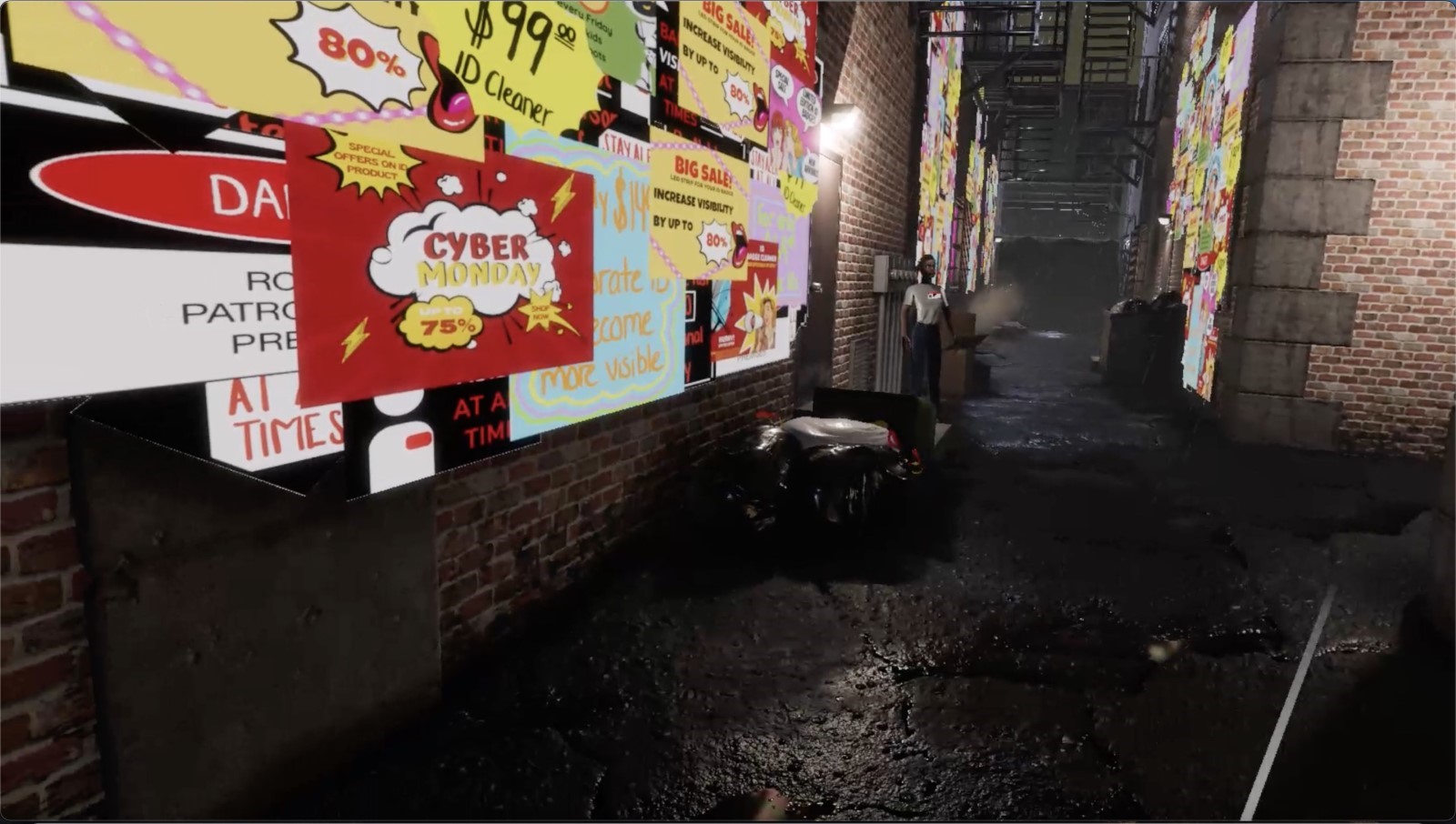 ConventionsBy “indiscriminate weapons” we speak of weapons that have no human interactions in their process. A weapon that kills without human input would be an indiscriminate weapon. In our context, we can speak of landmines, that can and will kill anything that applies sufficient pressure on its detector. This could be a child, an animal, a civilian, or a war combatant. The same argument can be made for an AKR. Cautions & WarningsOur VR product does not require any cautions or warnings, since it is suitable for anyone of all ages to use, watch and understand the message. Getting startedWe distributed the four core folders for a Unity project, namely Assets, Project Settings, User Settings, Packages. These can be dropped in a blank Unity project folder to open the project. We also are distributing the application compiled. Connecting the VR headset to a laptop with our application installed should be sufficient to run, even without Unity. Setup of the area: Before using the VR game prototype, the user needs to configure the headset and controllers. To do so, download the Oculus Quest app, connect the VR headset to a computer or gaming console and calibrate it to ensure it works properly. Make sure to configure the VR space and to select large clear area, to avoid any collisions or other injuries.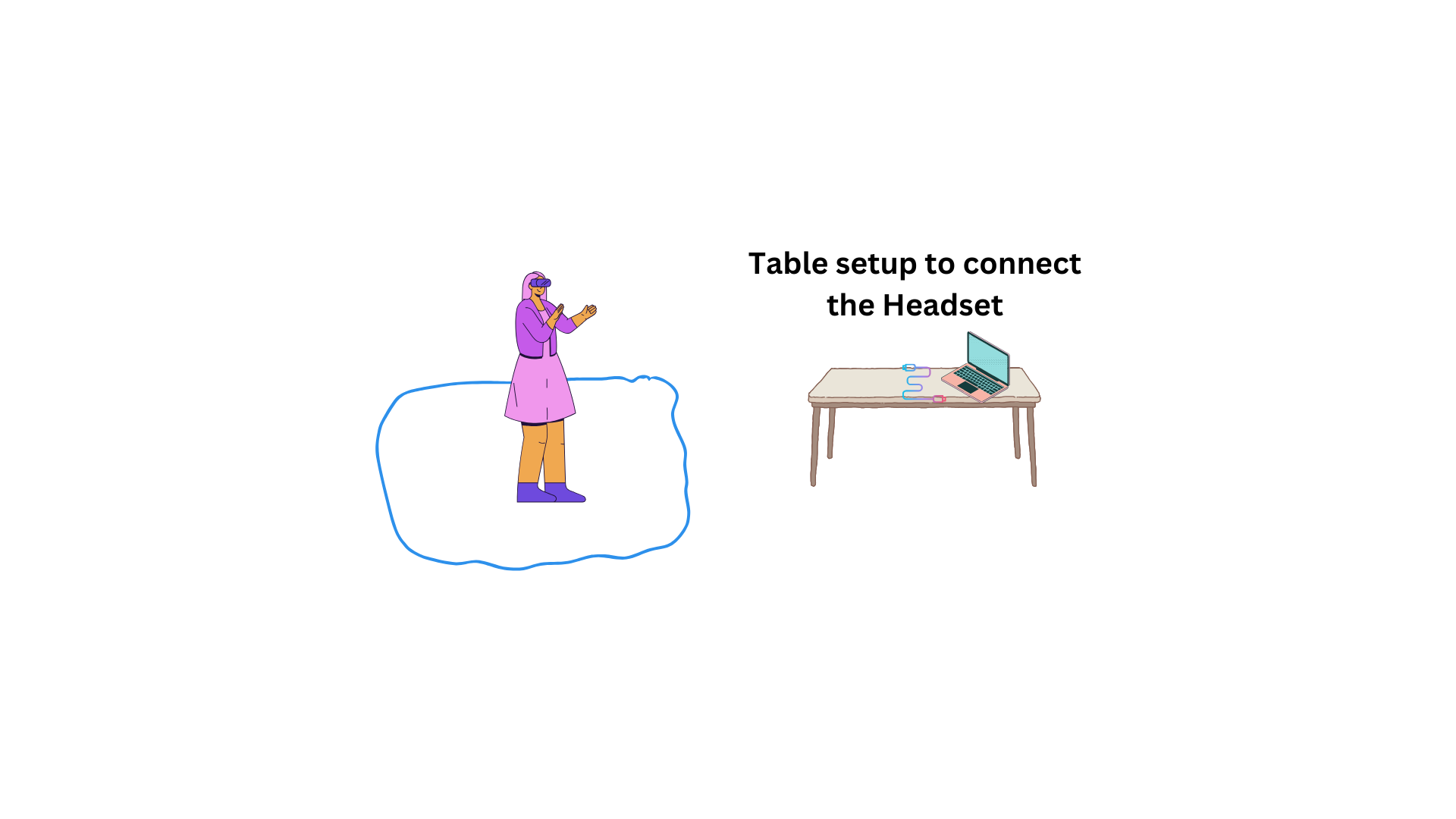 Figure 2: Setup of the VR headset and the playable areaDownload the game: Once the headset is set up, download on your computer the game files by uploading them through the Github link. Launch the game: When the game is fully downloaded, launch it through the computer by clicking on the “IDPIN” application. 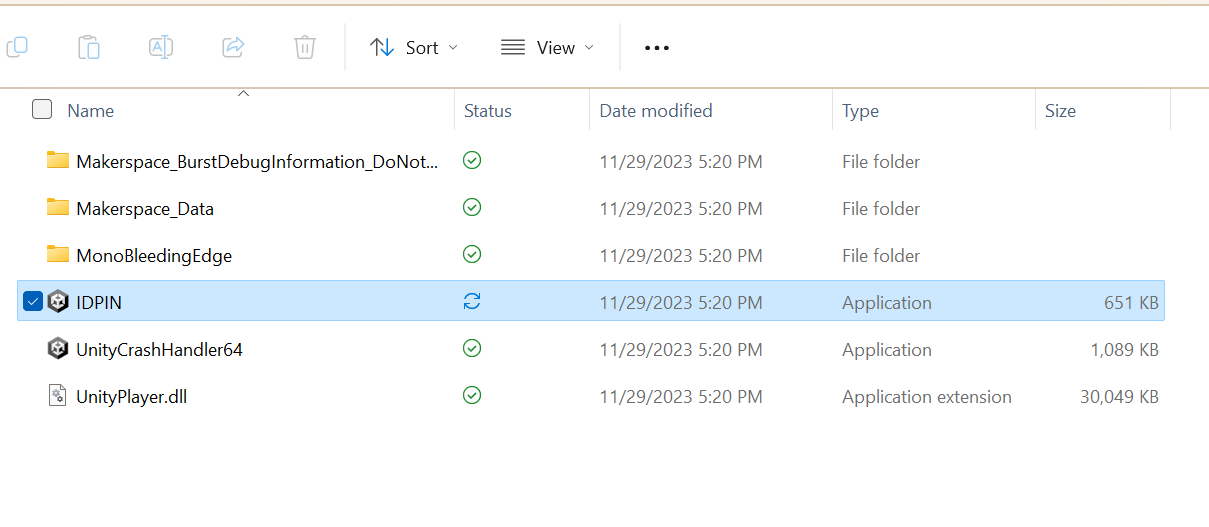 Figure 3: Selection of file to launch the gamePlay the game: The main objective of the game is to raise awareness on the consequences of killer robots in society. This is accomplished through a storyline where the user looks for their lost ID pin in an alleyway. Users should explore the alleyway and observe the main posters and changes, as well as interact with the non-playable characters (NPCs)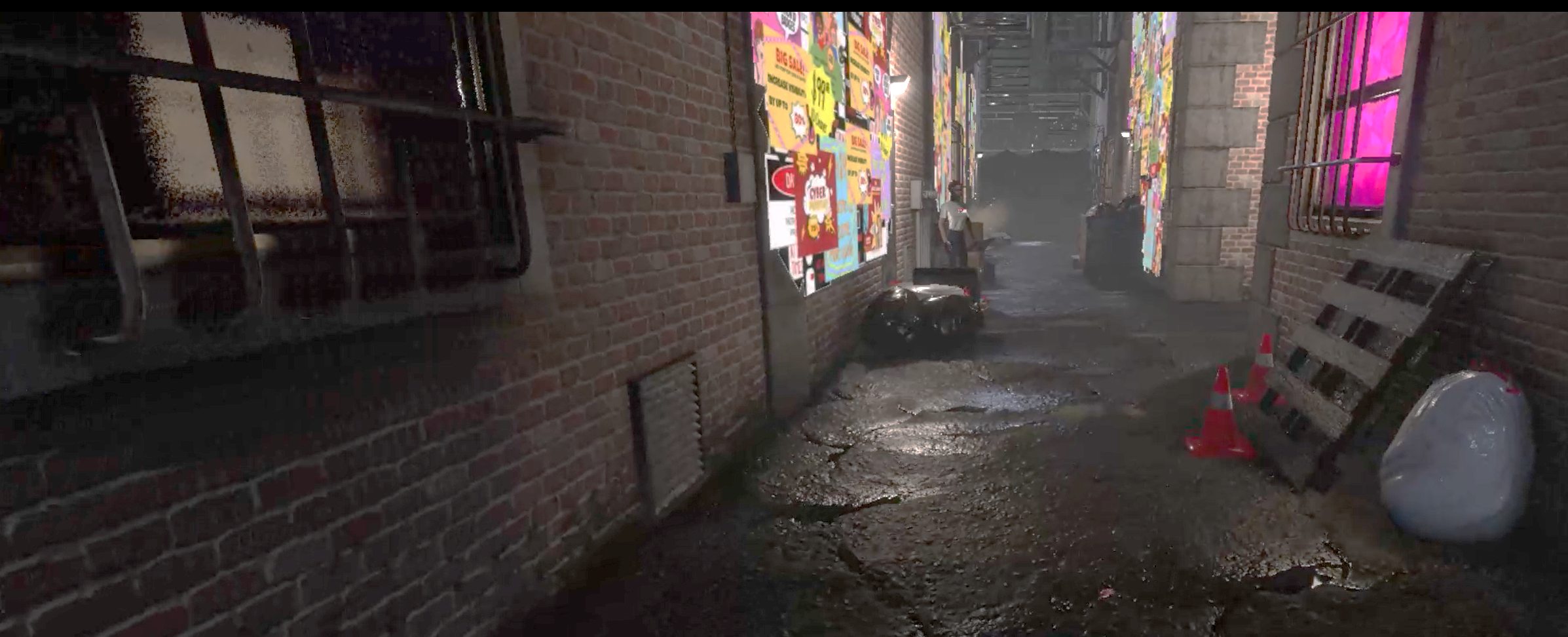 Figure 4: View of the game when the player enters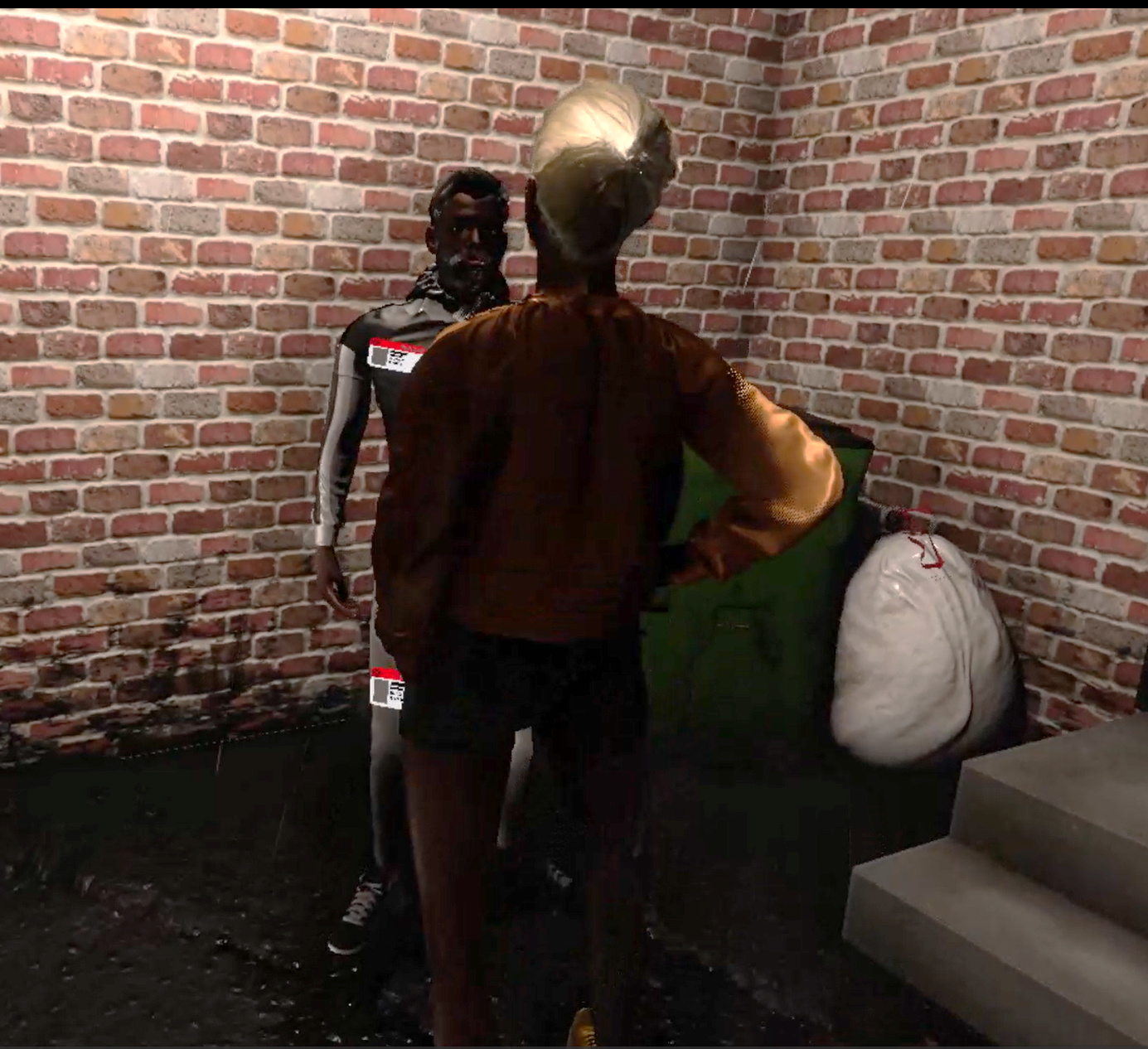 Figure 5:  First NPC interaction within the gameExit the game: Once you find your ID pin on the ground, use the controllers to pick it up. An audio message will be prompted, and the game will end automatically. If the user desires to exit the game prior to the end of their objective, they can click on the menu button of their controller or use the computer’s keyboard by pressing CTRL+ALT+DEL and exit manually.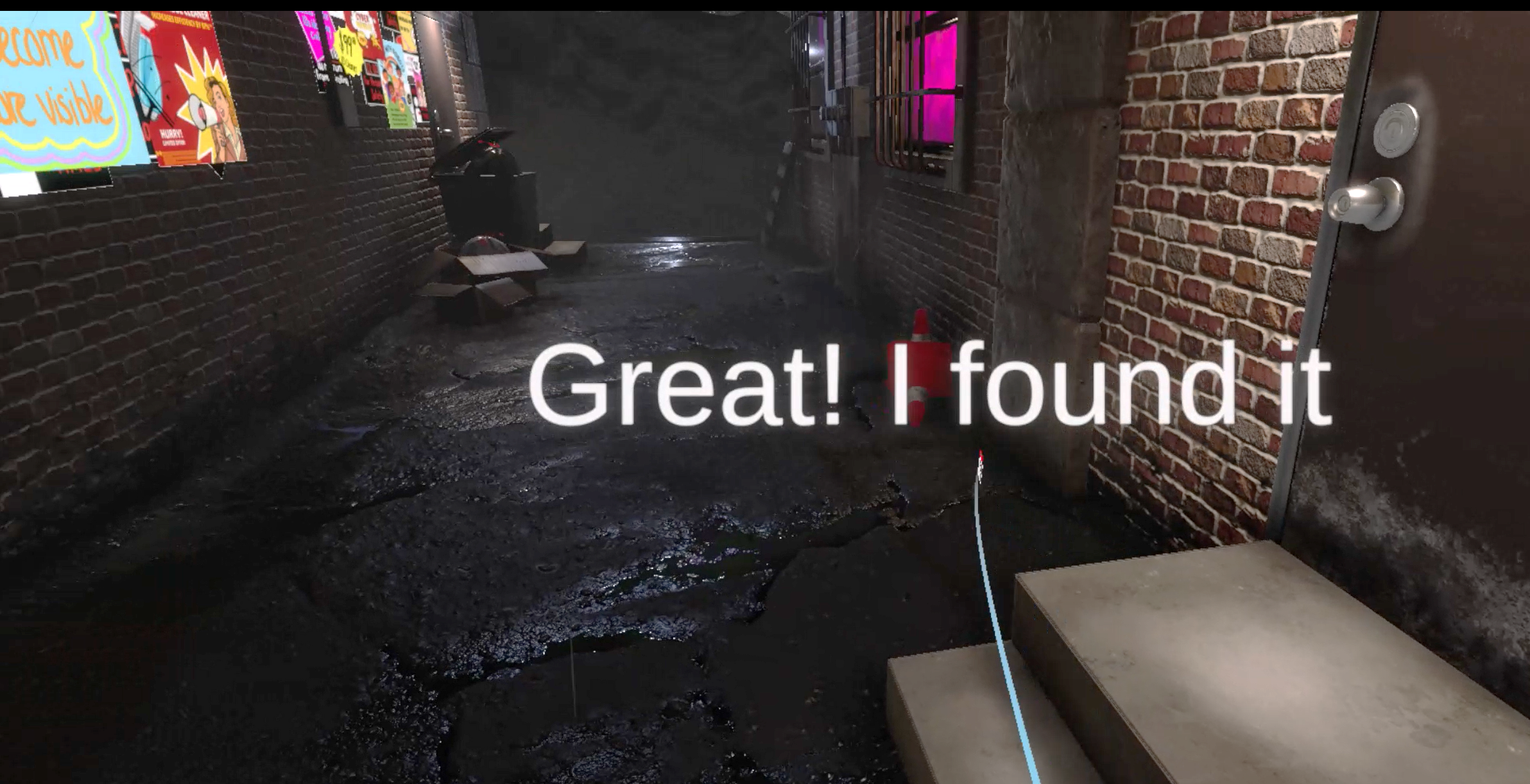 Figure 6: Final message when player grabs their ID pin. This is the final moment before the game ends.Special Considerations:Consider using an Oculus Quest 2 or higher versions for the game to run smoothly. A high quality of graphics is displayed and will not be processed correctly under older versions or different VR headsets. It is important to launch Quest link through the Oculus headset before launching the game. This can be found in the headset’s Quick Settings.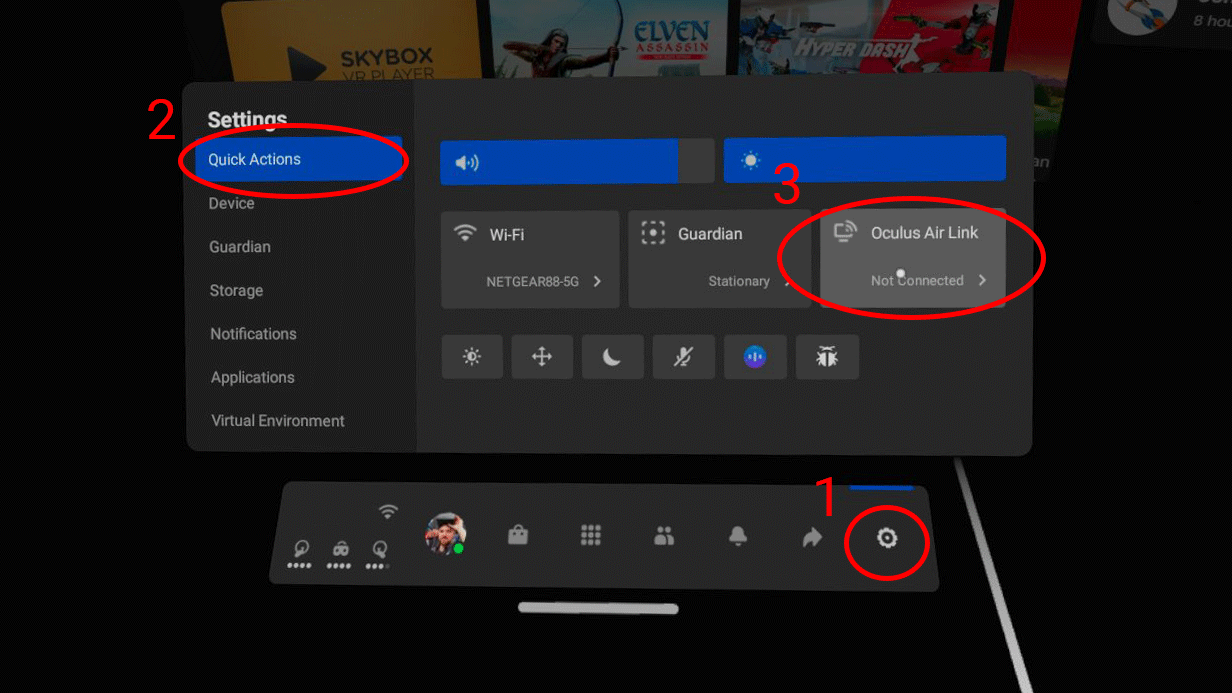 Figure 7: Directions to locate the QuestLink within the headset.Configuration ConsiderationsRequired Devices:Oculus Quest 2 or higher versionOculus Quest 2 controllersUSB 3” Cable Powerful computer or VR computerRepresentation of base setup:Figure 8: Base Setup of the headset.User Access ConsiderationsAlthough our experience targets policy decision makers and government officials, the general audience will be anyone who can be encouraged to advocate against the development of autonomous weapons. The following restrictions apply for some types of users:Space: This game requires minimal space to be performed. We recommend a large area to reduce risks of collision or other injuries while under the VR simulation.Epilepsy/ Light Sensitive: The prototype does not contain any flashing lights effect and is suitable for those with epilepsy.Handicaps: This prototype was designed so it can be performed sitting or standing and would only require you to move your hands to use the controllers. Anyone with mobility disabilities not affecting hand usage would be able to use this prototype.Visual disabilities: Due to time constraints, our prototype does not contain descriptive audio, so users with visual disabilities would not be suited for this prototype.Hearing disabilities: Most of our dialogue is shown with closed captions so the prototype could also be performed.The prototype makes use of both visual and audio cues. The interactions with the NPCs are both played audio and also include captions. The loudspeaker announcements are said in both French and English, but do not include captions. The controls do not require any physical mobility but do require hand and finger moments to use the joystick and trigger buttons.Accessing/setting up the SystemTurn on the computer.Download/ Open Oculus Quest on your computer.Using the 3” USB cable, connect the headset to your computer and activate Quest Link.Download the prototype app files from the GitHub link on your computer.Click on the app icon “ID PIN” from the downloaded files and launch the game.System Organization & NavigationAll internal subsystems are not visible to the player during the experience and there is no need to interact with them. Here is a brief description of each subsystem and their role in the overall system.HeadsetA headset and 2 controllers are required to play the simulation. The joystick on the left controller allows to walk and the joystick on the right controller allows turning. The black triggers at the back of the controllers can be pressed to grab objects.EnvironmentThe environment was built under a high definition rendered pipeline (HDRP) to obtain high quality graphics on the assets used in the experience. This shows a closed alleyway filled with warning and commercial posters regarding the ID pin and the adaptation of living with autonomous weapons. AnimationsCharacter animations are programmed to sync with player movement when they encounter the NPCs.Audio and LanguageThe audio diffusion message on loudspeakers was translated into French and English to reach a broad audience. We also provided subtitles associated with dialogues between NPCs and the player. This is managed by written scripts into the development of the game.Exiting the SystemThe player will automatically exit the VR experience once they complete their objective, that is to find their ID pin and grab it. If the user decides to exit before the end of the experience, they can use the menu button on their controller or manually exit through the computer by pressing the ALT+CTRL+DEL keys.Using the SystemMoving aroundUsing the right joystick, the user can move around the scene. The relative speed can be adjusted in the codebase, we have it set at 1. The speed was set to take the user about a minute to travel through the alley. The user can move closer to the posters and displays in the alleyway if they wish.Using the left joystick, the user can rotate their character and in turn their viewing angle. Again, this can be adjusted in the code. We set the angle to 30 degrees as this gave enough fine control while also balancing the number of “turns” required. If set too low, it would take too many inputs from the user to turn 90 degrees. NPC InteractionsNPCs and their ID pinsIn the simulation, the players can interact directly with the ID pins found on the NPCs. They can select them on the character’s body, and they will enlarge, to increase visibility. This requires the user to use the controller and select it by hovering the (laser??) over the ID pin and clicking the back button (index finger) to pick it up. Physical Interactions The interactions are automatically triggered once the user gets sufficiently close to the characters. The distance was chosen from testing and can be adjusted in the code. It does not require any user input. This will also automatically trigger dialogue and animations of the NPC and player without any user input. The volume of the audio can be adjusted through the headset or in the Unity platform if desired.Picking up the badgeIn the simulation, the user is tasked with finding their identification badge. When speaking to a specific NPC (Megan), the user is directed to the end of the alleyway where the badge is found on the ground. The user can pick it up using the right trigger button.Troubleshooting & Support This section will go over the common errors seen when using the VR software game. It’s important to note that once the game is built and ran as an application, errors should not occur if the headset is properly connected to the device.Error Messages or BehaviorsIn Unity, 2 common errors show up when developing the game. The referenced script (Unknown) on this Behavior is missing! This shows as a warning once the asset is downloaded. This is outside of the scope of our development and does not affect the creation or the running of the game and can be ignored. Invalid editor window UnityEditor.FallbackEditorWindow UnityEditor.EditorApplicationLayout:FinalizePlaymodeLayout(); This highlights a reading error in the layout of the Unity tabs. To fix this, reset the layout by accessing Layout in the top right corner and selecting Default.Special ConsiderationsThis project will only run as a built app on a desktop. This is because the use of the high-quality graphics HDRP. The Oculus devices are limited and do not process that type of 3D project template. Also, a strong computer needs to be used to run the VR app to ensure that there are no bugs.MaintenanceSince our project has been built out there is no maintenance required that should be performed on the prototype to avoid failure. SupportIf a user needs to get emergency assistance and system support, they can get in contact with Lilia, llahs049@uottawa.ca, Cédric, cedric.bohemier@gmail.com, and/or Alyssa, agome087@uottawa.ca. Since the game has been built out as an add there are not many problems that could come up. Although if there is it would be about connecting the headset to play the game, making sure the sound works or the ability to run the app on your computer. Product DocumentationThe final prototype was made using Unity, a platform game engine used to create content in various forms, such as 3D. Following the conception of our design, we split each component of our product:Environment: We focused on creating a realistic and detailed environment for our user to explore. This will include the alleyway environment and all kinds of commercial and warning posters around it to immerse our users. The main goal is to use the environment to represent the adaptations of society to killer robots, where individuals would reduce themselves to an ID pin as identification. Their lives would revolve around the ID for survival, inducing fear. This experience should evoke empathy for the main character and should make the impact of autonomous weapons in society a clear danger to humanity. Audio: The audio was an important element to help create a storyline where we could convey emotional aspects of the humanitarian issue. We decided to play a loud speakerphone warning announcement, because it creates a sense of urgency to the user about the situation, they’re in. It also reminds everyone that your safety is not guaranteed, reinforcing the emotional experience. We also found dialogue to be useful in our prototype instead of providing silent interactions with the NPCs. It gives the player more interaction during the simulation and makes the scene conveyed more realistic.Characters and Interactions: We added interactive elements to emphasize the importance of the ID pin. By adding an enlargement effect, the user could have a closeup view of the IDs on each character and they would pop out, a great way to demonstrate why they’re important. The use of NPCs was debated due to time constraints, but we realized they were crucial to make our scene realistic and more interesting to convey the intended message.EnvironmentBOM (Bill of Materials)Equipment listInstructionsThe Alleyway:Download Unity from the link above and download the most recent version available.Make sure to select Visual Studio Microsoft Community 2022, Universal Windows Build Support and Documentation as the added modules to your version.When the download and installation is complete, create a new project. Select the creation of a 3D HDRP Template.When the project opens, you will see HDRP Wizard tab open. Select “Convert all Built in Materials to HDRP.Access the package manager (Windows -> Package Manager) and select Packages: Unity Registry. Download the following: Oculus XR Plugin, OpenXR Plugin, Post Processing, XR Plugin Management and XR Interaction Toolkit (add the Starters Asset package found in Samples).Once all packages are downloaded, go back to the HDRP Wizard and fix all under HDRP + VR.Open your project settings (Edit -> Project Settings). Select Quality, HDRP and change the following settings: Change Reflection 2D Atlas Size to the maximum resolution; Change all Cube Reflection Resolution Tiers and Planar Reflection Resolution tiers to the highest setting; Change the Maximum Cube Reflection Probes on Screen to 64;Through Window, Select Lighting Settings and activate Baked Global Illumination and select Progressive GPU as the Lightmapper.Go back into Project Settings and Select XR plug-in Management. Activate the Oculus. Select OpenXR and select Oculus OpenXR in Play Mode OpenXR Runtime.Purchase the Alleyway asset from the link above and select to open it in Unity.Download and upload the asset into your project. Select the file and go to Scenes -> Demo and open the DemoScene. You will see the alleyway environment appear. You can test out the default camera playing to have an overview of the scene by clicking on the play button.Go into XR interaction Tool Kit, Starter Assets, Prefabs and select XR Interaction Plug in. Insert the asset inside the camera of your project. Deactivate the main camera by deselecting the camera component, script components and the animator component.Next, create a cube by selecting GameObject -> Cube. You can change its size and position as you wish. On the default material of the cube, change it to HDRP/Unlit.Insert your desired picture of the cube and place it where you wish.To make the background transparent, select Alpha Clipping in your material setting.Repeat steps 14-16 as many times as you wish to place your posters in the alleyway. Once your broadcast audio is complete (instructions below) you can insert it. Import the audio source to your assets. Add an audio source to the XR plugin and input your audio. Deselect Play on Awake. Create a Timeline on the Camera (Open Windows ->Sequencing -> Timeline). Add an Audi Track and place the XR plugin as the audio source. Insert your audio and position it for the time desired of your simulation. For reference, we started it at 5 seconds. The environment is now complete.Advertisement Posters and Warning Signs We decided to cover the wall of the alleyway with warning signs and advertisement posters to show the desperation of people living in this environment. When looking at the collages, you can see that the warnings signs are hidden underneath the posters. This is done to show that warning signs were put on the walls first to promote the safety of people. Then people added colorful and bright posters on top showing that people are taking any measures to make sure that their ID PINs are visible to the patrolling robots. We also added posters to contrast the dark alleyway.  AudioFor the audio we decided to add it in two parts. The first being the speakerphone and second being the storyline. For the first part we chose to add a government audio message over the speakerphone. The message is in both English and French advising civilians about the 10:00pm curfew and letting them now that they must always have their ID PINs when leaving the house. We chose this because it shows that people must be careful when they leave their homes. The second part of the audio is to guide the user towards the end of the game. When you first get into the gamer the user first hears “I can’t believe I lost my ID pin. I need to find it before they catch me!”. Once you start walking down the alley, the user will bump into Megan asking her “Have you seen my ID? I’ve been looking for it everywhere.”, Megan will respond saying “No. Sorry! I hope you find it soon”. Once the interaction is done, the user will follow Megan that will lead them to their ID on the floor. When the user picks up their ID they will hear “Great! I found it”. We added this set of audios to give the user guidance and a storyline to complete while looking around the environment. Subtitles were incorporated into certain pieces of audio. This was done by creating a Canva and a Timeline connected to the audio source, to always show the text when the audio plays.  Characters and InteractionsCharacter animations were done by uploading our desired characters and animations and incorporating them using the Timeline feature. When importing your characters from Mixamo, make sure to select humanoid and to extract all materials and textures in a created folder named Textures. This allows the character to be viewed under HDRP. When using the timeline feature, it’s important to determine if you want your character to have a default animation prior to its animation track being activated. Once you create your character as a humanoid, you can incorporate the default animation as a component and select Play on Awake. Also, you need to choose the initial position of the NPC character and write it down because the Timeline feature resets all components to zero. To avoid repeating this step for every new component of the timeline, select Merge With Offset to connect the position of the next sequence. We also decided to add a signal tracker to one of our NPC interactions so that after a set time, the character would disappear from the game. This is to avoid the player noticing undesirable interactions with the surrounded environment.	Since our concept’s focus is the implementation of ID pins, we added individual ones to our NPCs. It’s important to note that you need to attach a Canvas to a 3D object and insert the picture of the ID inside it for this to work. You also need to attach the ID to a particular body component of the character so that the ID pin follows all movements. We added an interactable aspect to it by attaching the ID object to the following scripts: XR Simple Interactable, XR Interactable Affordance State Provider and Uniform Transform Scale Affordance Receiver. These scripts are all components already downloaded from the packages and you can adjust the size of the effect as you wish. The final user’s ID pin has a grab function so that each player can take back their ID pin as the final action of the game. By adding the XR Grab Interactable script and a rigid body, it allows the object to follow the laws of physics and to be grabbed and manipulated freely. 	Finally, to make the NPC interactions more realistic, we created triggers to the defined timelines with player interactions. This gives some freedom to the user to explore the environment before meeting the characters present. We did so by adding colliders that would trigger the animations when you meet them.Testing & ValidationThe final prototype significantly improved from the first 2 as we enhanced it and made changes throughout the testing phase, resulting in a better performing product. Tests were either conducted as code debugging and verifying the running of our game, or as feedback from potential users. The table below presents our prototyping test plan conducted through the design process.Table 3: Prototype Test PlanThe main significant feedback we received was during Prototype 2, where we were told our original landscape was not realistic enough and that distracted the user as it explored the environment. This is why we opted for a small, focused environment with enhanced graphics so it would reduce distractions. We received positive feedback on the message conveyed by the posters and warning signs from potential users as well. Conclusions and Recommendations for Future WorkThe lessons we have learnt is that VR is difficult to work with when you have no experience. We also learnt about the importance of empathize, how to use design thinking in a hands-on scenario. Finally, we learnt how to prepare a test plan for each prototype and testing steps to check on the development of our prototype. The work that has been done related to our prototype was very extensive. This was the most tedious part. Although we spent a lot of time writing each deliverable, creating our prototype required more attentiveness. For our prototype we had to import our alleyway environment, import three NPC characters and select their movements. We also put ID pins on all the character and put one on the floor for the storyline. We also added in a feature that when hovering over the ID pins, they quadruple in size. In addition, we incorporated two forms of audio and subtitles for the storyline audio. Three sizes of collages were made to fit the different open spots on the walls. The most productive avenues for future work so that other groups can continue and improve upon our work would be to perfect the interactions and make it so that you can be a little further out and they still work. Perfect the storyline a little more and make it smoother to pick up the ID off the floor. If we had a few more months to work on the project, we would make a more extensive storyline and expand our environment so that there is more to see and explore. We would also add more interactions to make the environment more engaging so that the user can immerse themselves in the VR experience. Things that we have been abandoned due to the lack of time but would be important to add is a larger environment to see more of what it would be like to be in this experience. Another thing would have been to create a more extensive storyline. BibliographyLang, B. (2022). How to Play PC VR Games Wirelessly on Quest with Oculus Air Link [Online Image]. In RoadTOVR. https://roadtovrlive-5ea0.kxcdn.com/wp-content/uploads/2021/04/quest-2-launch-air-link.pngAPPENDICESAPPENDIX I: Design Files Summarize the relationship of this document to other relevant documents. Provide identifying information for all documents used to arrive at and/or referenced within this document (e.g., related and/or companion documents, prerequisite documents, relevant technical documentation, etc.).This document ties into the other relevant documents because I order for use to have been able to complete this project. We needed to do each deliverable so that we could come up with our final concept and execute them. Each deliverable built off the last so that we have a clear and smooth path that greatly helped us succeed in our project. https://makerepo.com/CedricB/1806.gng1103-c11- Table 4. Referenced DocumentsAcronymDefinitionAIArtificial IntelligenceAKRAutonomous Killer RobotsBOMBill of MaterialsHDPRHigh Definition Rendered PipelineMACMines Action CanadaNPCNon-Player CharacterUPMUser and Product ManualUXUser ExperienceVRVirtual RealityTermAcronymDefinitionVirtual RealityVRSimulated experience in a three-dimensional environment that can be interacted with in a real or physical way. ID PIN at all timesID PINIdentification document that corresponds to the person wearing it.  Item numberItem descriptionURL/SourceQuantityUnit Price (in CAD) 1Oculus VR SetOculus Rift - Windows VR Headset : Amazon.ca: Video Games1N/A2Computer/Laptop1N/A3UnityUnity Real-Time Development Platform | 3D, 2D, VR & AR Engine10$5Visual StudioVisual Studio Code - Code Editing. Redefined1N/A6Mixamo Characters and animations30$7Alleyway LandscapeThe Alleyway | HDRP Asset Pack | 3D Urban | Unity Asset Store128$8BillboardsN/AN/A11Radio broadcast1N/A12ID pins4N/ATotal:30$Type of equipmentEquipmentHardwareOculus VR headsetComputer/ laptopSoftwareUnityVisual StudioTest IDTest Objective(Why)Description of Prototype Used & of Basic Test Method(What)Description of Results to be Recorded and how these results will be used.(How)Estimated Test duration and planned start date.(When)State1 To show the risks of killer robotsPrototype one and two will be used. The test will be to see if our project met the client’s needs.We will record the results by seeing whether it was achieved or not. The results will be used by reviewing the user meeting notes.The test will span over both prototypes. This will grant us the opportunity to make sure that we stay on the path and follow the client's needs.Verified / Completed on final prototype2 To allow the users the chance to experience this environmentThe second prototype will be used. The test will be that the user is able to see everything in the environment clearly.We will record the results by seeing if this was achieved or not. The results will be used to see if any changes must be made to the coding.This will be done during the second prototype because prototype one will allow us to work on specific details. So that in prototype two we can make sure everything is working smoothly.Verified / Completed in prototype 23 To demonstrate the clarity of ID pinsThe first prototype will be used and will feature the landscape with at least 2 NPC characters implemented with ID pins on. The test will be that the ID pins are clearly visible and distinct on the character as the user walks aroundWe will record the results by noting if this was achieved or not. We will also join a snapshot of the ID pins along with the results, as it is a visual test.We will start this in the first phase of our prototype, as it is the main element used to demonstrate our message. It will be done repeatedly throughout the development of the first and second prototype and should last 15 seconds because it would simulate the duration our user would spend looking at the ID pin.Verified / Completed in prototype 14 To verify that the NPC characters move accordinglyThe second prototype will be used and will feature the landscape and all NPC characters. The test that we run will highlight any troubleshooting issues or bugs in the code.The results will be flagged in the Visual Studio code and will be copy pasted in a separate document. These results will be used to understand where our issues are so that they can be fixed.This will be done during the second phase of our prototype to make sure all additional characters run smoothly in the simulation. We will run this test for the duration of our simulation, which is 1min and we will perform it multiple times during the development period of the second prototype.Verified / Completed in prototype 2Document NameDocument Location and/or URLIssuance DateDeliverable BBrightspaceOctober 1Deliverable CBrightspaceOctober 8Deliverable DBrightspaceOctober 15Deliverable EBrightspaceOctober 29Deliverable FBrightspaceNovember 5Deliverable GBrightspaceNovember 12Deliverable HBrightspaceNovember 26